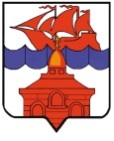                                        РОССИЙСКАЯ ФЕДЕРАЦИЯ                    КРАСНОЯРСКИЙ КРАЙТАЙМЫРСКИЙ ДОЛГАНО-НЕНЕЦКИЙ МУНИЦИПАЛЬНЫЙ РАЙОНАДМИНИСТРАЦИЯ СЕЛЬСКОГО ПОСЕЛЕНИЯ ХАТАНГАПОСТАНОВЛЕНИЕ(В редакции постановления Администрации сельского поселения Хатанга  от 21.03.2022 г. № 033-П)Об утверждении порядка размещения сведений о доходах, расходах, об имуществе и обязательствах имущественного характера, представленных муниципальными служащими Администрации сельского поселения Хатанга, также лиц, претендующих на замещение муниципальной должности и об источниках получения средств, за счет которых совершены сделки (совершена сделка), на официальном сайте органов местного самоуправления сельского поселения Хатанга	В соответствии со статьей 8.1 Федерального закона от 25.12.2008 N 273-ФЗ  «О противодействии коррупции», статьей 3 Федерального закона от 03.12.2012 N 230-ФЗ «О контроле за соответствием расходов лиц, замещающих государственные должности,  и иных лиц их доходам», статьей 15 Федерального закона от 02.03.2007 N 25-ФЗ «О муниципальной службе в Российской Федерации», Законом Красноярского края от 07.06.2009 N 8-3542 «О представлении гражданами, претендующими на замещение должностей муниципальной службы, замещающими должности муниципальной службы и муниципальные должности, сведений о доходах, об имуществе и обязательствах имущественного характера, а также о представлении лицами, замещающими должности муниципальной службы и муниципальные должности, сведений о расходах», Законом Красноярского края от 07.07.2009 N 8-3610 "О противодействии коррупции в Красноярском крае", руководствуясь Уставом сельского поселения Хатанга, 					ПОСТАНОВЛЯЮ:Утвердить Порядок размещения сведений о доходах, расходах, об имуществе и обязательствах имущественного характера, представленных муниципальными служащими Администрации сельского поселения Хатанга и об источниках получения средств, за счет которых совершены сделки (совершена сделка), на официальном сайте органов местного самоуправления сельского поселения Хатанга, согласно Приложению, к настоящему Постановлению.(в редакции постановления Администрации сельского поселения Хатанга от 21.03.2022 № 033-П)Опубликовать Постановление в Информационном бюллетене Хатангского сельского Совета депутатов и Администрации сельского поселения Хатанга и на официальном сайте органов местного самоуправления сельского поселения Хатанга www.hatanga24.ru. Контроль за исполнением настоящего Постановления оставляю за собой.Настоящее Постановление вступает в силу в день, следующий за днем официального опубликования.Глав сельского поселения Хатанга		                              А.С. СкрипкинПОРЯДОКразмещения сведений о доходах, расходах, об имуществе и обязательствах имущественного характера, представленных муниципальными служащими Администрации сельского поселения Хатанга, лиц, претендующих на замещение муниципальной должности и об источниках получения средств, за счет которых совершены сделки (совершена сделка), на официальном сайте органов местного самоуправления Хатанга (в редакции постановления Администрации сельского поселения Хатанга от 21.03.2022 № 033-П)1. Настоящим Порядком размещения сведений о доходах, расходах,  об имуществе и обязательствах имущественного характера, представленных муниципальными служащими Администрации сельского поселения Хатанга, об источниках получения средств, за счет которых совершены сделки (совершена сделка), на официальном сайте органов местного самоуправления Хатанга  (далее – Порядок), регулируется механизм размещения сведений о доходах, расходах, об имуществе и обязательствах имущественного характера, предоставленных лицами, замещающими должности муниципальной службы  в Администрации сельского поселения Хатанга на официальном сайте органов местного самоуправления сельского поселения Хатанга в информационно-телекоммуникационной сети Интернет (далее - официальный сайт) и в средствах массовой информации для опубликования в связи с их запросами, в объеме сведений, подлежащих размещению на официальном сайте. (в редакции постановления Администрации сельского поселения Хатанга от 21.03.2022 № 033-П)2. На официальном сайте подлежат размещению сведения о доходах, расходах:		2.1. муниципальных служащих, относящихся к должностям муниципальной службы высшей, главной ведущей, старшей группы, а также их супруга (супруги) и несовершеннолетних детей.					2.2. претендующих на замещение должностей муниципальной службы, включенных в соответствующий перечень муниципальных должностей. 		3. На официальном сайте размещаются следующие сведения о доходах, расходах: 		1) перечень объектов недвижимого имущества, принадлежащих муниципальному служащему, его супругу (супруге) и несовершеннолетним детям на праве собственности или находящихся в их пользовании, с указанием вида, площади и страны расположения каждого объекта; 				2) перечень транспортных средств с указанием вида, марки, принадлежащих на праве собственности муниципальному служащему, его супругу (супруге) и несовершеннолетним детям;	 				3) декларированный доход муниципального служащего, его супруга (супруги) и несовершеннолетних детей;							4) сведения об источниках получения средств, за счет которых совершены сделки (совершена сделка) по приобретению земельного участка, другого объекта недвижимого имущества, транспортного средства, ценных бумаг, акций (долей участия, паев в уставных (складочных) капиталах организаций), если сумма сделок превышает общий доход лица, указанного в пункте 2 настоящего Порядка, его супруги (супруга) за три последних года, предшествующих совершению сделок. 								4. В размещаемых на официальном сайте сведениях о доходах, расходах запрещается указывать: 									1) иные сведения, кроме указанных в пункте 3 настоящего Порядка; 		2) персональные данные супруга (супруги), несовершеннолетних детей муниципального служащего и иных лиц; 							3) данные, позволяющие определить место жительства, почтовый адрес, телефон и иные индивидуальные сведения коммуникации муниципального служащего, его супруги (супруга) и несовершеннолетних детей и иных лиц; 		4) данные, позволяющие определить местонахождение объектов недвижимого имущества, принадлежащих муниципальному служащему, его супруги (супруга) и несовершеннолетним детям и иным лицам на праве собственности или находящихся в их пользовании; 						5) договоры (иные документы о приобретении права собственности); 		6) сведения о детализированных суммах доходов и иных источников за счет которых совершены сделки по приобретению земельного участка, другого объекта недвижимости, транспортного средства, ценных бумаг, акций (долей участия, паев в уставных (складочных) капиталах организаций), если сумма сделок превышает общий доход муниципального служащего и его супруги (супруга) за три последних года, предшествующих; 				7) информацию, отнесенную к государственной тайне или являющуюся конфиденциальной.5. Лица, указанные в подпункте 2.1. пункта 2 настоящего Порядка, ежегодно не позднее 30 апреля года, следующего за отчетным периодом (с 1 января по 31 декабря), представляют в  Отдел правового обеспечения и противодействия коррупции Администрации сельского поселения Хатанга сведения о доходах, расходах по форме справки о доходах, расходах, об имуществе и обязательствах имущественного характера, утвержденной Указом Президента Российской Федерации от 23.06.2014 N 460, с использованием специального программного оборудования «Справки БК». (в редакции постановления Администрации сельского поселения Хатанга от 21.03.2022 № 033-П)         Лица, указанные в подпункте 2.2. пункта 2 настоящего Порядка представляют в Отдел правового обеспечения и противодействия коррупции Администрации сельского поселения Хатанга сведения о доходах, расходах по форме справки о доходах, расходах, об имуществе и обязательствах имущественного характера по состоянию на первое число месяца, предшествующего месяцу подачи документов для замещения должности.								           6. Сведения о доходах, расходах лиц, указанных в подпункте 2.1. пункта 2 настоящего Порядка размещаются по форме согласно Приложению, к настоящему Порядку на официальном сайте в четырнадцатидневный срок со дня истечения срока, установленного пунктом 5 настоящего Порядка. 		Сведения о доходах, расходах лиц, указанных в подпункте 2.2. пункта 2 настоящего Порядка размещаются по форме согласно Приложению, к настоящему Порядку на официальном сайте в десятидневный срок со дня истечения срока, установленного пунктом 5 настоящего Порядка.		7. В случае если муниципальный служащий представил уточненные сведения, указанные в пункте 1 настоящего Порядка, и, если эти сведения подлежат размещению, такие сведения размещаются на официальном сайте уполномоченным специалистом в ближайший рабочий день после представления уточненных сведений. 				           8. За несоблюдение настоящего Порядка, а также за разглашение сведений, отнесенных к государственной тайне или являющихся конфиденциальными, муниципальные служащие, ответственные за размещение сведений на официальном сайте несут ответственность в соответствии с законодательством Российской Федерации. 		9. При размещении на официальном сайте сведений о доходах, расходах, об имуществе и обязательствах имущественного характера, об источниках получения средств, за счет которых совершена сделка, за каждый последующий год сведения, размещенные в предыдущие годы, сохраняются на официальном сайте.(в редакции постановления Администрации сельского поселения Хатанга от 21.03.2022 № 033-П)Приложениек Порядку размещения сведений о доходах, расходахоб имуществе и обязательствах имущественного характера,                                                                                                                                                          представленных муниципальными служащими Администрации сельского поселения Хатанга, лиц, претендующих на замещение муниципальной должности,и об источниках получения средств, за счет которых совершены сделки (совершена сделка), на официальном сайте органов местного самоуправления ХатангаСводная (дополнительная, уточненная) таблица(нужное выбрать)сведений о доходах, расходах, об имуществе и обязательствах имущественного характера, предоставленных лицами,замещающими должности муниципальной службыв ______________________________________________(указывается наименование органа местного самоуправления)за ____ год18.09.2020 г.№ 134 - ППриложение к Постановлению Администрации сельского поселения Хатангаот 18.09.2020 г. № 134-ПФамилия, имя, отчествоДолжность Годовой доход (руб.)Объекты недвижимого имущества, принадлежащие на праве собственностиОбъекты недвижимого имущества, принадлежащие на праве собственностиОбъекты недвижимого имущества, принадлежащие на праве собственностиОбъекты недвижимого имущества, находящиеся в пользованииОбъекты недвижимого имущества, находящиеся в пользованииОбъекты недвижимого имущества, находящиеся в пользованииТранспортные средства, принадлежащие на праве собственностиТранспортные средства, принадлежащие на праве собственностиСведения о расходахСведения о расходахФамилия, имя, отчествоДолжность Годовой доход (руб.)ввидплощадь, кв. мстрана расположенияввидплощадь, кв. мстрана расположениявидмаркавид приобретенного имуществаисточник получения средств, за счет которых приобретено имущество12345678910111213